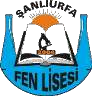 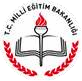 T.C.                         VİRANŞEHİR KAYMAKAMLIĞIViranşehir Fen Lisesi MüdürlüğüÖĞRENCİNİN ADI SOYADI          ….……………………………..VİRANŞEHİR FEN LİSESİ2023-2024  EĞİTİM-ÖĞRETİM YILIPANSİYONA YERLEŞTİRME BAŞVURUSU2023-VİRANŞEHİR FEN LİSESİPANSİYON KAYDI İÇİN GEREKLİ BELGELER:Bir önceki okulunda okul değiştirme cezası almadığına dair belgeÖğrencinin sağlık raporu Öğrencinin nüfus cüzdanı fotokopisiVeli nüfus cüzdanı fotokopisiİkametgah ve aile tablosuDilekçe (yazı ekinde yer almaktadır.)  Ailenin maddi durumunu gösterir beyanname (ek-1 ) (yazı ekinde yer almaktadır.)  a.Serbest meslek sahibi ise maliyeden alınan vergi levhası belgesib.Çiftçi ise il-ilçe tarım kredi müdürlüğünden çiftçi kayıt sistemine göre gelir beyanı evrağıc.Memur ise maaş bordrosu Parasız yatılılık yerleştirme takvimine göre yukarıdaki belgelerin en geç 21 AĞUSTOS 2023 PAZARTESİ tarihine kadar okula ulaştırılması  gerekmektedir.PANSİYON YERLEŞTİRME SONUÇLARI VİRANŞEHİR FEN LİSESİ OKUL SİTESİNDE ,     05 EYLÜL 2023 SALI GÜNÜ DUYURULACAKTIR.VİRANŞEHİR FEN LİSESİ MÜDÜRLÜĞÜNE                                                                                          VİRANŞEHİR/ ŞANLIURFA       Velisi bulunduğum okulunuz..…….sınıfı………..nolu……….……………………….nın aşağıdaki ekli belgeleri incelenerek   2023/2024   eğitim öğretim yılında  parasız yatılı öğrenci  olarak kabulünü ve öğrencimin bursu varsa kesilerek pansiyona kaydının yapılmasını;      Bilgilerinize arz ederim.….../…../2023Velinin adı soyadı                                                                                                                                 İmzaADRES:   İletişim Tlf :                       EVCİ İZİN MUVAFAKAT DİLEKÇESİVİRANŞEHİR FEN LİSESİ MÜDÜRLÜĞÜNE                                                           VİRANŞEHİR / ŞANLIURFAYukarıda kimliği yazılı velisi bulunduğum okulunuz ………............ sınıfı …...........…. numaralı  öğrencisi .................................................................................................'in evci ve çarşı izin durumunu aşağıda belirtmiş bulunmaktayım. Evci ve Çarşı izinlerine yalnız gidebilir, belirttiğim izin zamanlarında okul idaresi uygun gördüğünde aşağıda bilgileri yazılı yakınımda kalabilir, doğacak her türlü sorumluluk bana aittir. İzinsiz çıktığı takdirde doğabilecek her türlü sorumluluğu ve uygulanacak disiplin işlemini kabul ediyorum. Gereğini arz ederim. ÖĞRENCİ VELİSİNİN ADI VE SOYADI	:………………………………………………………………………………………………… CEP TEL:……………………………………….TARİH		:……./……./2023ADRESİ 		:…………………………………………………………………………………………………………………………………………………………………………………………………………………………	                                         İMZA  …………………………………………………………………………………………………………………………ÇARŞI İZNİ	: KULLANACAK (    )                KULLANMAYACAK (   )EVCİ İZNİ 	: KULLANACAK (    )                KULLANMAYACAK (   ) :HER HAFTA SONU (    )  :15 GÜNDE BİR  HAFTA SONU (     )                              :AYDA BİR HAFTA SONU (    )                            :UZUN TATİLLERDE (    )EVCİ VE ÇARŞI İZNİNE ÇIKIŞ Kendi Çıkabilir (   ) Ben alırım (    ) Yakınım Alabilir (   )AİLENİN DIŞINDA EVCİ ÇIKILACAK YAKIN KİŞİNİN: ADI VE SOYADI	:………………………………………………………………………………………………… CEP TEL              :………………………………………….            YAKINLIĞI	:…………………………………………………………………………………………………TARİH		:……./……./2023ADRESİ 		:…………………………………………………………………………………………………………………………………………………………………………………………………………………………	NOT: Okula ilk kayıtta ve her Öğretim yılı başında Veli evci çıkaracağı adresler için dilekçeyle müracaat etmek zorundadır. Evci izninde yanında kalınacak kişi ve ailenin öğrenciyle birinci dereceden yakın akraba olması gerekmektedir. (veli belgelendirmek zorundadır.) Evci çıkılacak kişi veya ailenin açık adres, telefon ve her türlü kimlik bilgileri yazılacak. Değişiklikler idareye bildirilecektir. Yukarıdaki beyanınızın dışında hareket eden öğrenciniz ile ilgili olarak Milli Eğitim Bakanlığı Orta Öğretim Kurumları Ödül ve Disiplin Yönetmeliğinin ilgili hükümleri doğrultusunda disiplin işlemi yapılacaktır.PARASIZ YATILI VEYA BURSLU ÖĞRENİM GÖRMEK İSTEYEN ÖĞRENCİ AİLESİNİN MADDİ DURUMUNU GÖSTERİR BELGE ( EK-2)   TC            			:Adı-Soyadı			:				Öğrenciye Yakınlık Derecesi	:Babası içinSGK MÜDÜRLÜĞÜYukarıda bilgileri bulunan şahsa ait kurumumuzda;(  ) Herhangi bir kayıt yoktur.(  ) Emekli kaydı yoktur.(  )……………………………………………………olarak kaydı mevcuttur.……/……/2023Kaşe/MühürVERGİ DAİRESİ MÜDÜRLÜĞÜYukarıda bilgileri bulunan şahsa ait kurumumuzda;(  ) Herhangi bir kayıt yoktur.(  ) 2021 yılına ait …………………………….vergi matrahı......................................TL’dir.         *vergi dairesi:……………………………………..  vergi no:………………………………..……/……/2023Kaşe/MühürTAPU MÜDÜRLÜĞÜ Yukarıda bilgileri bulunan şahsa ait kurumumuzda;(  ) Herhangi bir kayıt yoktur.(  ) ……………………adet gayrimenkul mevcuttur. Cinsi:…………………………….  m²:………………………….(  )……………… Taşınır mevcuttur. Cinsi:…………………………………………….……/……/2023Kaşe/MühürTARIM MÜDÜRLÜĞÜ       Yukarıda bilgileri bulunan şahsa ait kurumumuzda;(  ) Herhangi bir kayıt yoktur.(  ) ..……..m²:……………………………………………………………………..mevcuttur.(  ) ……………… adet…………………baş…………………………………….hayvan yetiştiricisidir.……/……/2023Kaşe/MühürPARASIZ YATILI VEYA BURSLU ÖĞRENİM GÖRMEK İSTEYEN ÖĞRENCİ AİLESİNİN MADDİ DURUMUNU GÖSTERİR BELGE ( EK-2)   TC            			:Adı-Soyadı			:				Öğrenciye Yakınlık Derecesi	:Annesi içinSGK MÜDÜRLÜĞÜYukarıda bilgileri bulunan şahsa ait kurumumuzda;(  ) Herhangi bir kayıt yoktur.(  ) Emekli kaydı yoktur.(  )……………………………………………………olarak kaydı mevcuttur.……/……/2023Kaşe/MühürVERGİ DAİRESİ MÜDÜRLÜĞÜYukarıda bilgileri bulunan şahsa ait kurumumuzda;(  ) Herhangi bir kayıt yoktur.(  ) 2021 yılına ait …………………………….vergi matrahı......................................TL’dir.         *vergi dairesi:……………………………………..  vergi no:………………………………..……/……/2023Kaşe/MühürTAPU MÜDÜRLÜĞÜ       Yukarıda bilgileri bulunan şahsa ait kurumumuzda;(  ) Herhangi bir kayıt yoktur.(  ) ………………………………adet gayrimenkul mevcuttur.  Cinsi:…………… ……………….  m²:………………………….(  )……………… Taşınır mevcuttur.   Cinsi:…………………………………………….……/……/2023Kaşe/MühürTARIM MÜDÜRLÜĞÜ       Yukarıda bilgileri bulunan şahsa ait kurumumuzda;(  ) Herhangi bir kayıt yoktur.(  ) ………m²:……………………………………………………………………..mevcuttur.(  ) ……………… adet…………………baş…………………………………….hayvan yetiştiricisidir.……/……/2023Kaşe/Mühür